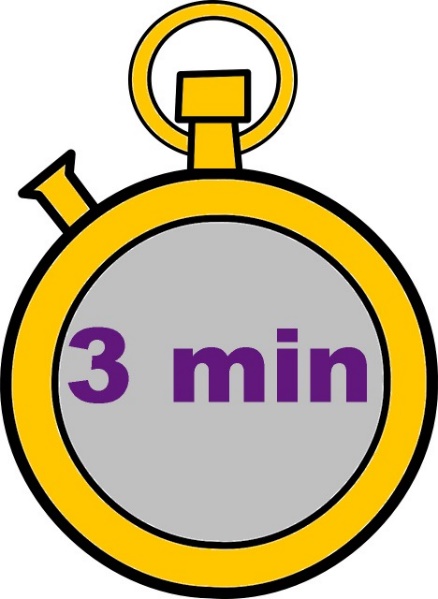  Double de 1 = …Moitié 6 + 7 = … 70 – 1 = …1 Double de 1 = …11 6 + 7 = …21 70 – 1 = … Double de 2 = … 7 + 8 = … 139 – 1 = …2 Double de 2 = …12 7 + 8 = …22 139 – 1 = … Double de 3 = … 5 + 6 = … 590 - 1 = …3 Double de 3 = …13 5 + 6 = …23 590 - 1 = … Double de 4 = … 9 + 9 = … 458 – 2 = …4 Double de 4 = …14 9 + 9 = …24 458 – 2 = … Double de 5 = … 8 +9 = … 173 – 2 = …5 Double de 5 = …15 8 +9 = …25 173 – 2 = … Double de 6 = … 7 + 3 + 2 = … 818 – 2 = …6 Double de 6 = …16 7 + 3 + 2 = …26 818 – 2 = … Double de 7 = … 4 + 5 + 6 = … 574 – 2 = …7 Double de 7 = …17 4 + 5 + 6 = …27 574 – 2 = … Double de 8 = … 5 + 5 + 6 = … 742 – 2 = …8 Double de 8 = …18 5 + 5 + 6 = …28 742 – 2 = … Double de 10 = … 7 + … = 20 820 – 2 = …9 Double de 10 = …19 7 + … = 2029 820 – 2 = … Double de 50 = … 9 + … = 40 600 – 2 = …10 Double de 50 = …20 9 + … = 4030 600 – 2 = …